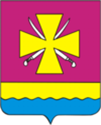 УПРАВЛЕНИЕ ОБРАЗОВАНИЯ АДМИНИСТРАЦИИ МУНИЦИПАЛЬНОГО ОБРАЗОВАНИЯ ДИНСКОЙ РАЙОН П Р И К А Зот 10.09.2021г.								№ 430станица ДинскаяОб организациипроведения муниципального этапа всероссийской
олимпиады школьников в муниципальном образовании Динской район  в 2021 - 2022 учебном годуВ соответствии с приказом министерства образования, науки и молодежной политики Краснодарского края от 31.08.2021 г. №2843 «Об организации проведения муниципального этапа всероссийской олимпиады школьников на территории Краснодарского края в 2021-2022 учебном году», в соответствии с планом работы управления образования администрации муниципального образования Динской район, приказываю:Провести в 2021-2022 учебном году муниципальный этап всероссийской олимпиады школьников в муниципальном образовании Динской район (далее - МЭ ВсОШ, олимпиада) с 13 октября по 2 декабря 2021 г. согласно графику проведения (Приложение №1).Утвердить площадки проведения муниципального этапа всероссийской олимпиады школьников в муниципальном образовании Динской район в 2021-2022 учебном году (Приложение №2).Определить местом работы жюри по подготовке итоговых документов муниципального этапа всероссийской олимпиады школьников МКУ ЦПО МО Динской район (ул. Луначарского,43).Утвердить организационно-технологическую модель проведения муниципального этапа всероссийской олимпиады школьников на территории муниципального образования Динской район в 2021 - 2022 учебном году (Приложение №3).Возложить ответственность за проведение МЭ ВсОШ на А.В. Усманову, методиста МКУ «Центр поддержки образования». МКУ «Центр поддержки образования» (С.Н. Богатов): Обеспечить взаимодействие с ГБУ ДО КК «Центр развития одаренности» г. Краснодара по вопросам получения материалов олимпиад и отправки пакета документов по результатам проведения предметных олимпиад школьников. Разместить в личном кабинете ЕСР на сайте ГБУ ДО КК «Центр развития одаренности» www.cdodd.ru в разделе «Всероссийская олимпиада школьников/Результаты» в электронном виде (только в формате Excel) итоговые (рейтинговые) таблицы результатов участников олимпиады по каждому общеобразовательному предмету и классу (в случае объединенных параллелей – по каждой группе).Обеспечить:координацию работы образовательных организаций муниципального образования Динской район - площадок проведения МЭ ВсОШ;координацию работы членов жюри МЭ ВсОШ;условия для работы жюри по итогам проверки работ участников муниципального этапа на базе МКУ «Центр поддержки образования».Подготовить проекты организационных (о порядке проведения МЭ ВсОШ, об утверждении списков участников олимпиады и состава жюри) и итоговых приказов МЭ ВсОШ в 2021-2022 учебном году и сдать на согласование в управление образования С.А. Новиковой, заместителю начальника управления образования, курирующую организацию и проведение всероссийской олимпиады школьников.Осуществлять размещение информации об организации, проведении и итогах муниципального этапа всероссийской олимпиады школьников на сайте МКУ «Центр поддержки образования», управления образования администрации муниципального образования Динской район.Предоставить статистический отчет в отдел общего образования в управлении общего образования министерства образования, науки и молодежной политики Краснодарского края до 5 декабря 2021 года.Сформировать банк данных о победителях и призерах муниципального этапа всероссийской олимпиады школьников в 2021-2022 учебном году.Руководителям общеобразовательных организаций МО Динской район: МБОУ СОШ №1 (Л.П. Булатова), МБОУ СОШ №2 (Н.М. Дмитренко), МБОУ СОШ №3 (А.С. Кузнецов), АОУ СОШ №4 (Л.В. Чернова), МБОУ СОШ №5 (Л.Н. Устьянова), МБОУ СОШ №6 (Н.Г. Хубанова), МБОУ ООШ №7 (Н.Е. Светличная), МБОУ ООШ №9 (Г.В. Кравцова), МБОУ СОШ №10 (С.М. Ефременко), МБОУ СОШ №13 (Т.В. Барнева), МБОУ ООШ №14 (Е.А. Фомина), МАОУ СОШ №15 (И.П. Бычек), МБОУ СОШ №20 (С.А. Плакса), МБОУ СОШ №21 (Н.И. Владимирова), МБОУ ООШ №25 (А.В. Бундюк), МБОУ СОШ №26 (Т.Н. Скорицкая), МБОУ СОШ №28 (И.В. Шмуйло), МБОУ СОШ №29 (М.А. Кунаковская), МБОУ СОШ №30 (В.А. Габлая), МБОУ СОШ №31 (А.И. Черкашин), МБОУ СОШ №34 (И.Б. Захаров), МБОУ СОШ №35 (С.В. Ващенко), МБОУ СОШ №37 (И.С. Рябов), МБОУ СОШ №38 (Я.Г. Ярославская), МБОУ СОШ №39 (Е.В. Мороз), МБОУ СОШ №53 (О.Г. Грек), АНОО (И.И. Ковтун):Обеспечить организацию и проведение муниципального этапа всероссийской олимпиады школьников в 2021-2022 учебном году для участников из подведомственной организации на базе подведомственного учреждения в соответствии с календарным графиком (Приложение №1), Методическими рекомендациями и техническими требованиями по проведению олимпиады в 2021-2022 учебном году и утвержденной организационно-технологической моделью проведения муниципального этапа всероссийской олимпиады школьников на территории муниципального образования Динской район в 2021 - 2022учебном году (Приложение №3).Назначить ответственного по вопросам организации и проведения муниципального этапа всероссийской олимпиады школьников в 2022-2022 учебном году на базе подведомственного образовательного учреждения и взаимодействия с МКУ ЦПО МО Динской район, в том числе ответственного за обеспечение информационной безопасности и тиражирование олимпиадных заданий, заместителя руководителя (школьного координатора МЭ).Создать условия для доступа к информационнотелекоммуникационной сети «Интернет» (далее - сеть «Интернет»), а также подготовить необходимые электронные средства обучения с учетом использования информационно-коммуникационных технологий при проведении МЭ ВсОШ в подведомственном учреждении.Обеспечить информирование обучающихся, родителей (законных представителей) о требованиях к проведению МЭ ВсОШ с учетом использования информационно-коммуникационных технологий, в том числе через публикацию нормативно-правовых актов на официальном сайте образовательной организации.Обеспечить условия для организации и проведения МЭВсОШ с учетом санитарно-эпидемиологических требований во исполнение постановления Главного государственного санитарного врача Российской Федерации от 30 июня 2020 № 16 «Об утверждении санитарно- эпидемиологических	правил СП 3.1/2.4.3598-20 «Санитарно-эпидемиологические требования к устройству, содержанию и организации работы образовательных организаций и других объектов социальной инфраструктуры для детей и молодежи в условиях распространения новой коронавирусной инфекции (COVID-19)» (далее - Санитарно- эпидемиологические правила), писем Федеральной службы по надзору в сфере защиты прав потребителей и благополучия человека от 10 августа 2020 года № 02/16335-2020-24 «О подготовке образовательных организаций к новому 2020-2021 учебному году», от 12 августа 2020 года №02/16587- 2020-2 «Об организации работы общеобразовательных организаций».Предоставить необходимое количество аудиторий для проведения МЭ ВсОШ.Обеспечить видеонаблюдение с использованием системы ZOOMв аудиториях проведения МЭ ВсОШ.Информировать участников олимпиады о необходимости иметь с собой воду, а также продукты питания (бутерброд/фрукты/шоколад) для возможного перекуса при длительном проведении олимпиады.Обеспечить явку организаторов в аудиториях проведения МэВсОШ и членов жюри (с сохранением заработной платы).Обеспечить явку школьников - участников МЭ ВсОШ в день ее проведения.Утверждать приказом образовательного учреждения организацию работы по проведению МЭ ВсОШ на базе подведомственного учреждения с указанием предметной комиссии по каждому предмету олимпиады (председатель предметной комиссии, ответственные за организацию и проведение олимпиады, члены жюри - организаторы в аудитории), закрепление аудиторий - мест проведения олимпиады.Обеспечить в день проведения олимпиады передачу регистрационных листов, подписанных членами жюри, ответственных за организацию и проведение МЭ ВсОШ в pdfформате на электронный адрес: anna-usmanova-cpo@yandex.ru(Приложение №4).МКУ «Центр поддержки образования» (С.Н. Богатов):Подготовить предложения по составу жюри и апелляционной комиссии МЭ ВсОШ по каждому предмету в срок до 24.09.2021 г.Обеспечить участие методистов МКУ «Центр поддержки образования» в организации работы членов жюри муниципального этапа всероссийской олимпиады школьников.Осуществить анализ результатов выполнения заданий муниципального этапа всероссийской олимпиады школьников, провести районные заседания учителей-предметников по итогам МЭ ВсОШ в 2021-2022 учебном году.Контроль за исполнением настоящего приказа возложить на заместителя начальника управления образования С.А. Новикову.Приказ вступает в силу со дня его подписания.Начальник управления образования 					М.А. ЕжковаПриложение №1к приказу управления образованияот 10.09.2021г. № 430График проведения муниципального этапа
всероссийской олимпиады школьников в муниципальном образовании
Динской район в 2021-2022 учебном году	Приложение №2Приложение №2к приказу управления образованияот 10.09.2021г. № 430Площадки проведения муниципального этапа всероссийской олимпиады
школьников в муниципальном образовании Динской район в 2021 - 2022 учебном году	Приложение №3к приказу управления образованияот 10.09.2021г. № 430Организационно-технологическая модель проведения муниципального этапа всероссийской олимпиады школьников в 2021-2022 учебном году на территории Динского района1. Организатор муниципального этапа всероссийской олимпиады школьников:управление образования администрации муниципального образования Динской район.Методическое сопровождение: МКУ ЦПО МО Динской район, муниципальная предметно-методическая комиссия.Технологическое сопровождение: Управление образования администрации муниципального образования Динской район, МКУ ЦПОМО Динской район2. Локальные нормативные акты:приказ Министерства просвещения Российской Федерации от 27 ноября 2020 года № 678 «Об утверждении Порядка проведения всероссийской олимпиады школьников» (зарегистрирован Министерством юстиции Российской Федерации 5 марта 2021 года, регистрационный № 62664) (далее – Порядок проведения ВСОШ);постановление главного государственного санитарного врача Российской Федерации от 28 сентября 2020 года № 28 «Об утверждении санитарных правил СП 2.4.3648-20 «Санитарно-эпидемиологические требования к организациям воспитания и обучения, отдыха и оздоровления детей и молодежи» (зарегистрирован Министерством юстиции Российской Федерации 18 декабря 2020 года, регистрационный № 61573);постановление главного государственного санитарного врача Российской Федерации от 30 июня 2020 года № 16 «Об утверждении санитарных правил СП 3.1/2.4.3598-20 «Санитарно-эпидемиологические требования к устройству, содержанию и организации работы образовательных организаций и других объектов социальной инфраструктуры для детей и молодежи в условиях распространения новой коронавирусной инфекции (COVID-19)» (зарегистрирован Министерством юстиции Российской Федерации 3 июля 2020 года, регистрационный № 58824);методические рекомендации по организации и проведению школьного и муниципального этапов всероссийской олимпиады школьников в 2021/2022 учебном году (Москва, 2021 год);приказ министерства образования, науки и молодежной политики Краснодарского края от 31 августа 2021 года 
№ 2843 «Об организации проведения муниципального этапа всероссийской олимпиады школьников на территории Краснодарского края в 2021-2022 учебном году».3. Муниципальный этап всероссийской олимпиады школьников проводитсяс использованием информационно-коммуникационных технологий (выполнение олимпиадных заданий, проверки и анализа олимпиадных заданий, показа выполненных олимпиадных работ, процедуры рассмотрения апелляции). 4. Организационно-технологические мероприятия подготовки и проведения муниципального этапа всероссийской олимпиады школьников: Сокращения:ВсОШ – всероссийская олимпиада школьниковИКТ  – информационно-коммуникационные технологииМО – муниципальное образованиеМЭ – муниципальный этап всероссийской олимпиады школьников ОК – организационный комитетОО – общеобразовательная организация МК – региональные предметно-методические комиссии МКУ ЦПО МО Динской район– муниципальное казенное учреждение «Центр поддержки образования»Приложение №4к приказу управления образованияот 10.09.2021г. № 430Регистрационный лист участников муниципального этапа всероссийской олимпиады школьниковПо _______________ в _________ классе	предметуНачальник управления образования 				          М.А. Ежкова	ЛИСТ СОГЛАСОВАНИЯпроекта приказа управления образования администрациимуниципального образования Динской районот 10.09.2021г. № 430«Об организациипроведения муниципального этапа всероссийской
олимпиады школьников в муниципальном образовании Динской район  в 2021 - 2022 учебном году»№ п/пДата проведенияОбщеобразовательный предметКласс1.13 октябряПраво9-112.14 октябряИспанский язык7-113.14 октябряИтальянский язык7-114.14 октябряКитайсю (й язык7-115.19 октябряФранцузский язык7-116.25-26 октябряТехнология7-117.27 октябряБиология7-118.1 ноябряФизическая культура7-119.2 ноябряЛитература7-1110.8 ноябряЭкология9-11И.9 ноябряНемецкий язык7-1112.10 ноябряЭкономика7-1113.11 ноябряОсновы безопасности жизнедеятельности7-1114.12 ноябряИнформатика7-1115.15 ноябряРусский язык7-1116.16 ноябряАстрономия7-1117.17 ноябряХимия7-1118.18 ноябряИстория7-1119.22 ноябряМатематика7-1120.23 ноябряГеография7-1121.26 ноябряОбществознание7-1122.29 ноябряАнглийский язык7-1123.30 ноябряФизика7-1124.2 декабряИскусство(мировая художественная культура)7-11№ п/пПлощадка проведения олимпиадыОтветственный за организацию, проведение МЭ ВсОШ и обеспечение информационной безопасности1. МБОУ СОШ №1Л.П. Булатова2.МБОУ СОШ №2Н.М. Дмитренко3.МБОУ СОШ №3А.С. Кузнецов4.МАОУ СОШ №4Л.В. Чернова5.МБОУ СОШ №5Л.Н. Устьянова6.МБОУ СОШ №6Н.Г Хубанова7.МБОУ ООШ №7Н.Е. Светличная8.МБОУ ООШ №9Г.В. Кравцова9.МБОУ СОШ №10С.М. Ефременко10.МБОУ СОШ №13Т.В. Барнева11.МБОУ ООШ №14Е.А. Фомина12.МАОУ СОШ №15И.П. Бычек13.МБОУ СОШ №20С.А. Плакса14.МБОУ СОШ №21Н.И. Владимирова15.МБОУ ООШ №25А.В. Бундюк16.МБОУ СОШ №26Т.Н. Скорицкая17.МБОУ СОШ №28И.В. Шмуйло18.МБОУ СОШ №29М.А. Кунаковская19.МБОУ СОШ №30В.А. Габлая20.МБОУ СОШ №31А.И. Черкашин21.МБОУ СОШ №34И.Б. Захаров22.МБОУ СОШ №35С.В. Ващенко23.МБОУ СОШ №37И.С. Рябов24.МБОУ СОШ №38Я.Г. Ярославская25.МБОУ СОШ №39Е.В. Мороз26.МБОУ СОШ №53О.Г. Грек27. АНОО И.И. КовтунУтверждаюначальник управления общего образования министерства образования, науки и молодежной политики Краснодарского края _________________ Е.В. Мясищева________________ 2021 года№ п/пМероприятие Срок исполненияОтветственные Вид документаСоздание ОК МЭ, утверждение его состава (не менее 5 человек) до 15 сентябряУправление образованияПриказ УОРазработка и утверждение организационно-технологической модели проведения МЭдо 15 сентябряОК МЭУправление образованияПротокол ОК МЭНазначение ответственного лица в МО за организацию и проведение МЭ (муниципальный координатор)до 25 сентябряУправление образованияПриказ УОНазначение ответственного лица (школьного координатора) в ОО за сопровождение участника МЭпри необходимости, в соответствии с графиком МЭ ООПриказ ОО (УО) Сбор сведений об общественных наблюдателях для проведения их аккредитации в соответствии с приказом Министерства образования и науки РФ от 28 июня 2013 года № 491 «Об утверждении Порядка аккредитации граждан в качестве общественных наблюдателей при проведении государственной итоговой аттестации по образовательным программам основного общего и среднего общего образования, всероссийской олимпиады школьников и олимпиад школьников»до 20 сентябряУправление образованияООПисьмо УО в ОО о предоставлении данныхНаправление пакета документов в министерство для аккредитации общественных наблюдателейдо 27 сентябряУправление образованияПисьмо УО в министерствоОбновление информации о проведении МЭ на официальном сайте (странице) УО, МКУ ЦПО МО Динской райондо 28 сентябряУправление образованияОК МЭИнформация на сайтеОпределение графика проведения МЭ до 28 сентябряУправление образованияПриказ УООпределение мест проведения МЭ до 28 сентябряУправление образованияПриказ УООпределение (утверждение) состава жюри по каждому предмету (не менее 5 человек) до 28 сентябряУправление образованияПриказ УООпределение (утверждение) состава апелляционной комиссии по каждому предмету (не менее 5 человек, в состав которой входит представитель УО, член оргкомитета МЭ ВсОШ)до 28 сентябряУправление образованияПриказ УООпределение: начала и продолжительности проведения МЭ,перечня материально-технического оборудования,процедуры регистрации участников,порядка проведения туров муниципального этапа олимпиады,порядка проверки олимпиадных работ,порядок разбора заданий,показа выполненных работ,правил подачи заявлений и процедуры апелляции участниковпорядка подведение итогов МЭ до 28 сентябряУправление образованияПриказ УОПроведение совещаний, рабочих групп со специалистами, ответственными за проведение МЭ28 сентябряУправление образования, ОК МЭИнформирование (письменное) руководителей ОО, обучающихся, родителей о сроках и местах проведения МЭ, о Порядке проведения ВсОШ и утверждении нормативных актов, в том числе через СМИ, официальные сайты, социальные сети, электронные дневники и др.до 1 октября, далее по необходимостиУправление образованияОК МЭУстановление квоты победителей и призеров МЭдо 1 октябряУправление образованияПриказ УОФормирование списков участников по предметам и классамне позднее 10 дней до начало олимпиадыУправление образованияОК МЭмуниципальный координатор Списки участников МЭОзнакомление родителей, участников МЭ с Порядком проведения ВсОШ, особенностями проведения МЭне позднее 10 дней до начало олимпиадыОО школьный координаторШкольный сайт, электронный дневник, социальные сети, родительские собрания, классные часы Информирование участников МЭ о: продолжительности выполнения заданий,оформлении выполненных олимпиадных работ,проведении анализа олимпиадных заданий,показе выполненных работ,порядке подачи и рассмотрения апелляций, основаниях для удаления с олимпиады, времени и месте ознакомления с результатами олимпиад.в соответствии с графиком проведения МЭОК МЭИнформация на официальных сайтах Обеспечение доступа ОО (площадок проведения МЭ) к информационно-телекоммуникационной сети «Интернет» постоянноУправление образованияОК МЭОО- площадка проведения МЭОбеспечение участников МЭ электронными средствами обучения (компьютер, моноблок, ноутбук) во время проведения олимпиадыв соответствии с графиком проведения МЭУправление образованияОК МЭОО- площадка проведения МЭТехническое обеспечение МЭпостоянноУправление образованияОК ШЭОО- площадки проведения МЭРегистрация муниципальных координаторов на онлайн-платформе проведения МЭ (создание личного кабинета муниципального координатора)до 7 октября Управление образования, ОК МЭРегистрация школьного координатора на онлайн-платформе проведения МЭ (создание личного кабинета школьного координатора)не позднее 5 дней до начала олимпиадыУправление образованиямуниципальный координаторРегистрация участника МЭ на онлайн-платформе проведения МЭ (создание личного кабинета участника МЭ)не позднее 5 дней до начала олимпиадыМуниципальный координатор,школьный координаторПрием заявлений родителей для создания специальных условий для участников олимпиады с ОВЗ и детей-инвалидовне позднее 10 дней до начала олимпиадыОК МЭСоздание специальных условий для участников олимпиады с ОВЗ и детей-инвалидовв соответствии с графиком проведения МЭУправление образованияОК МЭПриказ УО Сбор заявлений родителей (ознакомление с Порядком проведения ВсОШ, согласие на обработку персональных данных, в том числе публикацию результатов)не позднее 3 дней до начала олимпиадыОК МЭЗаявленияНазначение организаторов в аудитории проведения МЭ, вне аудиториив соответствии с графиком проведения МЭУправление образованияПриказ УО (ОО)Проведение обучения организаторов проведения МЭв соответствии с графиком проведения МЭУправление образованияОК МЭПроведение МЭ олимпиады по каждому общеобразовательному предметув соответствии с графиком проведения МЭОК МЭмуниципальный координаторОО – площадка проведения МЭПроверка работ (автоматическая), анализ и показ выполненных работ (личные кабинеты участника МЭ)в соответствии с графиком проведения МЭжюри МЭПрием заявлений на апелляцию, проведение апелляции (личные кабинеты участника МЭ)в соответствии с графиком проведения МЭапелляционная комиссия МЭзаявлениеПредоставление в УО: протоколов жюри МЭ (рейтинговая таблица),аналитических отчетов о результатах выполнения заданийв соответствии с графиком проведения МЭ (не позднее 3 рабочих дней со дня принятия решения апелляционной комиссиейжюри МЭПротоколы жюри,аналитический отчетУтверждение результатов МЭ, публикация на официальном сайте в информационно-телекоммуникационной сети «Интернет»в соответствии с графиком проведения МЭ, но непозднее 21 дня со дня проведения тура Управление образованияПриказ УО, публикация на сайтеНаграждение победителей и призеров МЭдо 25 маяУправление образованияПередача результатов участников МЭ олимпиады по каждому общеобразовательному предмету и классу в министерствов соответствии с графикомУправление образованияМКРазмещение информации об организации и проведении МЭ в СМИ на сайтах МОУО и ОО, в социальных сетях в информационно-телекоммуникационной сети «Интернет»постоянноУправление образования, МКУ ЦПО МО Динской районОК ШЭООИнформация на сайтеХранение документов МЭ:заявления родителей (ознакомление с Порядком проведения ВсОШ, согласие на обработку персональных данных, в том числе на публикацию результатов)до 15 октября 2022 годаПриказ УОАнализ проведения МЭ, рассмотрение вопросов на совещании руководителей ОО, заместителей руководителей ОО, принятие управленческих решенийдо 30 декабряУООКМЭООАналитическая справка,материалы совещанийСОГЛАСОВАНОНачальник управления образования____________М.А. Ежкова .                       Рассмотренона заседании оргкомитета школьного этапа всероссийской олимпиады школьников муниципального образования Динской район (протокол № 1 от __________ 2021 года)Председатель_________________ /                       /№п/пФИО учащегося (полностью)Шифр ФИО учителя (полностью)Проект подготовлен и внесен:Методическим отделом Центра поддержки образования МО Динской район Начальник отдела С.Г. РудковаСоставитель проекта:Методист отдела методической работы Центра поддержки образования МО Динской районА.В. Усманова